To be a part of a dynamic team within a growing organization where I can contribute to its growth, welfare and development and to seize each and every opportunity to recognize my potential and give my best performance by applying my skills.MASTER IN COMPUTERIZED INDIAN & FOREIGN FINANCIAL ACCOUNTING from          INTERNATIONAL ASSOCIATION OF BOOKKEEPERS (IAB) (February 2015).ADNH (Abu Dhabi National Hotels) in UAE( from JUNE 2016 – Till date)Working as an Administrative  clerk.Job DescriptionCoordinate between the higher management and operations on all issues related to administrative work Liaise with client at all times and communicate their concerns on all services with relevant department heads and to assist in fixing up all issues by improving our services to achieve client satisfaction for day-to-day smooth operations.Coordinating daily staff movements between Operations and Head office and maintaining an accurate occupancy records at all timesAssisting staff on all issues related to their Work, Salary, Medical, transportation, vacation etc.,Coordinate with HR department on staff vacations, replacements, medicals, health cards, security passes, and labor cards.Handling all other responsibilities assigned by management.Complete the task given by management.2)    C.A ANOOPKUMAR & ASSOCIATES  – 5th July 2014 to 15th December  2015             Working  as an articled assistant cum Assistant administratorJob DescriptionPreparing Accounts using Tally.Preparing accounts using MS Excel.Monitoring, Coordinating and Supervising.E-filing of Return’s.Managing financial affairs of various clients.Good Team Player, Ability to OrganizeDeal Effectively With Conflicts, Dedicated & Systematic A Good Motivator & Trend SetterReliable & Responsible Work EthicSelf-MotivatorOptimistic and hard workingPatient  and can adapt change faster and act accordingly.MS Office (MS Word, MS Excel, MS PowerPoint and MS Outlook)Windows 98, 2007 and XP.Basics in SAP.Typing speed of 40 wpm.Well versed in internet& E-Mail.Date of Birth		:	14th September 1989Marital Status            :          SingleNationality		:	IndianLanguage Known	:	English, Malayalam, Tamil, HindiVisa Status		:	Work Visa(Transferable as ADNH is a semi govt company)I hereby declare that the particular mentioned above is true to the best of my knowledge and belief.I will submit all the related references and original certificates upon your request.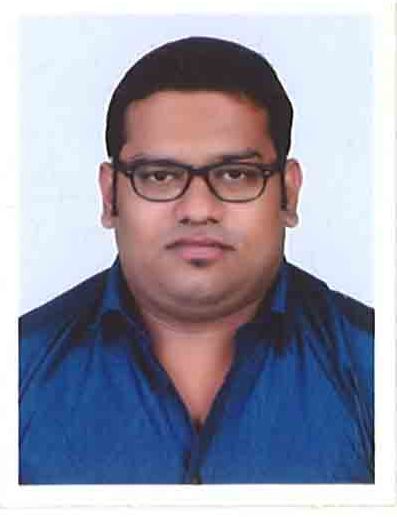 OBJECTIVESCHARTERED ACCOUNTANCY COURSE’s COMMON PROFICIENCY TEST from THE INSTITUTE OF CHARTERED ACCOUNTANTS OF INDIA, INDIA       2011Bachelor of Commerce:  M.G  College Trivandrum, kerala University,                                            kerala, INDIA.Major Field of Study    :   Commerce With Taxation2007-2010Higher secondary	  :    SMV Higher Secondary  School, Kerala, INDIA Major Field of Study	   :    Commerce Group2005 - 2007Secondary School	  :    SVV Nilayam High School,                                          Kerala, INDIA 2005CERTIFICATIONEXPERIENCEABILITIESCOMPUTER PROFICIENCY